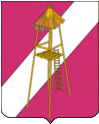 АДМИНИСТРАЦИЯ СЕРГИЕВСКОГО СЕЛЬСКОГО ПОСЕЛЕНИЯ КОРЕНОВСКОГО РАЙОНА   ПОСТАНОВЛЕНИЕот 29.06.2022                                                                                                                              № 74ст.СергиевскаяОб утверждении перечня муниципальных услуг администрации Сергиевского сельского поселения Кореновского района, предоставление которых осуществляется по принципу «одного окна»  в многофункциональных центрах предоставления государственных и муниципальных услуг на территории Краснодарского края В соответствии с пунктом 3 части 6 статьи 15 Федерального закона от 27 июля 2010 года № 210-ФЗ «Об организации предоставления государственных и муниципальных услуг» администрация Сергиевского сельского поселения Кореновского района  п о с т а н о в л я е т:1. Утвердить перечень муниципальных услуг администрации Сергиевского сельского поселения Кореновского района, предоставление которых осуществляется по принципу «одного окна»  в многофункциональных центрах предоставления государственных и муниципальных услуг на территории Краснодарского края (прилагается).2. Признать утратившими силу постановление администрации Сергиевского сельского поселения Кореновского района от 23 марта 2021 года № 26 «Об утверждении перечня муниципальных услуг администрации Сергиевского сельского поселения Кореновского района, предоставление которых осуществляется по принципу «одного окна»  в многофункциональных центрах предоставления государственных и муниципальных услуг на территории Краснодарского края».3.  Общему отделу администрации Сергиевского сельского поселения Кореновского района (Рохманка) обнародовать настоящее постановление в установленных местах и разместить его на официальном сайте органов местного самоуправления Сергиевского сельского поселения Кореновского района в сети «Интернет».4. Постановление вступает в силу после его официального обнародования. ГлаваСергиевского сельского поселения Кореновского района                                                                         А.П. МозговойПЕРЕЧЕНЬмуниципальных услуг администрации Сергиевского сельского поселения Кореновского района, предоставление которых осуществляется по принципу «одного окна»  в многофункциональных центрах предоставления государственных и муниципальных услуг на территории Краснодарского края ГлаваСергиевского сельского поселения Кореновского района                                                                    А.П. МозговойПРИЛОЖЕНИЕУТВЕРЖДЕНпостановлением администрацииСергиевского сельского поселенияКореновского районаот  29.06.2022 года  № 74№ п/пНаименование муниципальной услуги Земельные и имущественные отношенияЗемельные и имущественные отношения1Предоставление земельных участков, находящихся в государственной или муниципальной собственности, в постоянное (бессрочное) пользование2Прекращение правоотношений с правообладателями земельных участков3Предоставление земельного участка, находящегося в муниципальной собственности, или государственная собственность на который не разграничена, на  торгах4Предоставление в собственность, аренду, безвозмездное пользование земельного участка, находящегося в государственной или муниципальной собственности, без проведения торгов5Заключение нового договора аренды земельного участка без проведения торгов6Предоставление выписки из реестра муниципального имущества7Предоставление муниципального имущества в аренду или безвозмездное пользование без проведения торгов8Согласование проведения работ в технических и охранных зонахГрадостроительствоГрадостроительство9Присвоение адреса объекту адресации, изменение и аннулирование такого адреса10Направление уведомления о планируемом сносе объекта капитального строительства и уведомления о завершении сноса объекта капитального строительстваРегулирование предпринимательской деятельностиРегулирование предпринимательской деятельности11Выдача разрешения на право организации розничного рынкаСоциальное обслуживаниеСоциальное обслуживание12Выдача разрешений на вступление в брак лицам, достигшим возраста шестнадцати лет 13Уведомительная регистрация трудового договора с работодателем-физическим лицом, не являющимся индивидуальным предпринимателемАрхивный фонд и предоставление справочной информацииАрхивный фонд и предоставление справочной информации14Предоставление копий правовых актов администрации муниципального образования15Дача письменных разъяснений налогоплательщикам и налоговым агентам по вопросам применения нормативных правовых актов муниципального образования о местных налогах и сборахЖилищно-коммунальное хозяйствоЖилищно-коммунальное хозяйство16Выдача порубочного билета17Предоставление разрешения на осуществление земляных работ18Предоставление выписки из похозяйственной книги19Выдача разрешения на перемещение отходов строительства, сноса зданий и сооружений, в том числе грунтов20Согласование схемы движения транспорта и пешеходов на период проведения работ на проезжей части21Принятие решения об использовании донного грунта, извлеченного при проведении дноуглубительных и других работ, связанных с изменением дна и берегов водных объектовПрочееПрочее22Предоставление мест под одиночное,  родственное, воинское, почетное  захоронение, подзахоронение   на месте родственного захоронения23Предоставление мест для создания семейного (родового) захоронения24Перерегистрация свидетельств о регистрации захоронений на иных лиц (родственников, близких родственников)25Согласование проекта информационной надписи и (или) обозначения на объекте культурного наследия местного значения, расположенного на территории муниципального образования